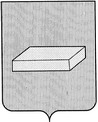  ГОРОДСКАЯ ДУМА ГОРОДСКОГО ОКРУГА ШУЯР Е Ш Е Н И Е		от 25 июня 2015 года                                                  № 114О внесении изменений в  Решение Думы от 31.05.2012  № 56 «Об утверждении Положения о порядке  управления ираспоряжения муниципальным имуществом городского округа Шуя»В соответствии с Гражданским кодексом РФ, Федеральным законом от 06.10.2003г. № 131-ФЗ «Об общих принципах организации местного самоуправления в Российской Федерации»,  Уставом  городского округа Шуя,  городская Дума Р Е Ш И Л А:1. Внести в Решение Думы от 31.05.2012  № 56  «Об утверждении Положения о порядке управления и распоряжения муниципальным имуществом городского округа Шуя» следующие изменения:Статью 8 дополнить пунктом 6 следующего содержания:«6. За несвоевременный возврат муниципального имущества Ссудополучатель уплачивает Ссудодателю пени в размере Р, определяемом по формуле:P = 10 х I х D х S х A, гдеI – ставка рефинансирования ЦБ РФ, действующая на момент окончания срока договора безвозмездного пользования, %;D – количество дней просрочки возврата имущества, дн.;S – площадь здания, помещения или иной числовой признак, определяющий количество муниципального имущества, переданного в безвозмездное пользование;А – средняя ставка аренды муниципального имущества, определяемая исходя из действующих на момент просрочки возврата муниципального имущества договоров аренды муниципального имущества, в рублях.»2.  Настоящее решение вступает в силу после официального опубликования.ГЛАВА ГОРОДСКОГО ОКРУГА ШУЯ                    		            Т.Ю.АЛЕКСЕЕВА____________2015г.